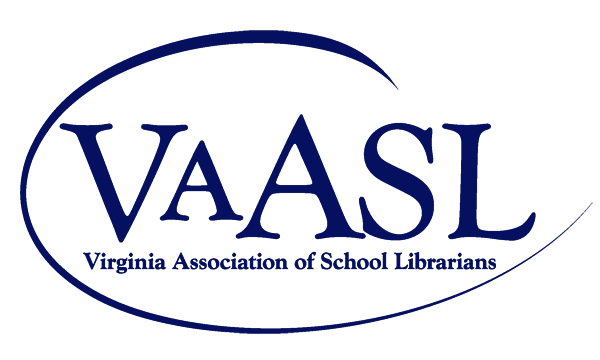 Honorary Life Membership ApplicationOnline submission is required at vaasl.org/honorary-life-membereship. File submission includes uploading a completed copy of the application and supporting documents. Applicants submitting the nomination must be current VAASL members.  One letter of nomination must accompany this application.Two letters of support must accompany this application. Nominator InformationName:Email: Nominee InformationName: Current position/role: Email:  